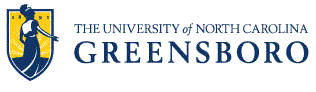 Purchasing Department1100 West Market Street, Suite 244Greensboro, NC 27403336.334.4104 Phone    336.334.5515  FaxPurchasing DepartmentTo:		Robert Riddle, State Surplus Property Officer,		Division of Surplus Property, FAX:   919 854 2275FROM:		Trace Little, CPM, Director of Purchasing		The University of North Carolina at Greensboro   FAX: 336 334 5515DATE:		May 22, 2012RE:		Trade-in Approval RequestWe are requesting approval to trade-in the following item(s): (Please list as indicated below)Description of Item(s) to be traded in:  CAD PRINTER/TCS400 COLOR/MULTIFUNC/LGFTQuantity: 1FAS# (if applicable):  N00068048Original Purchase price total:  $22,995Date of Purchase(s):  5/25/2006Current Condition:  GOODAdvantage, Justifying Trade-in over other disposal options (Paragraph)Name of Vendor Offering Trade-in Allowance:  TECHNOCOM BUSINESS SYSTEMS, INC.Description of Replacement Items:  OCE COLOR WAVE 650 PRINTER & TC4 COLOR SCANNERQuantity:  1Price of Replacement Items:  $49,855 LESS TRADE IN $7,000 FOR A NET $42,855     APPROVED_________________________________________________  Date: ________________				    Approved			  (Authorized Agency Approver)				    DENIED (Reason will be given)_________________________________________________   Date: __________________	 	State Surplus Property Officer